Приказ №                10 октября 2017 годаО проведении «Месячника профилактики правонарушения и безнадзорности несовершеннолетнихв МБОУ «Намская улусная гимназия им.Н.С. Охлопкова»На основании приказа МКУ «Управление образования МО « Намский улус» РС (Я)» № 01-08/874 от 06 октября  2017 г. «О проведении «Месячника профилактики правонарушений и безнадзорности несовершеннолетних в МО «Намский улус»», с целью профилактики правонарушения и безнадзорности несовершеннолетних МБОУ «Намская улусная гимназия», Федерального закона № 120-ФЗ “Об основах системы профилактики безнадзорностии правонарушений несовершеннолетних”, Федерального Закона РФ от 24.06.1999 г., приказываю:1. Провести «Месячник профилактики правонарушений и безнадзорности несовершеннолетних» (далее Месячник) в период с 15 октября по 15 ноября 2017 года;2. Утвердить План проведения Месячника (Приложение №1);3. Назначить ответственными Уваровскую С.П.- заместителя директора по ВР, Ядрееву М.А.- социального педагога, Жаппарову А.Н.- педагога-психолога.Директор                                         А.В. НовгородовПриложение №1к приказу №________от 10 октября 2017  г. План «Месячника профилактики правонарушения и безнадзорности несовершеннолетних» с 15 октября по 15 ноября  2017 года.МБОУ «Намская улусная гимназия им. Н.С. Охлопкова» МО «Намский улус» Республики Саха (Якутия)»678380 Республика Саха (Якутия), Намский улус, с.Намцы, 
ул. Октябрьская, 2,тел. (41162) 41-280, 42-199, 
факс(41162) 41-280,E-mail: namgymn@mail.ru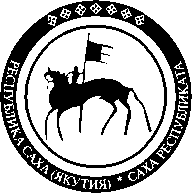 МБОУ Н.С. Охлопков аатынанСаха республикатын Нам улууьун гимназията678380 Саха Республиката, 
Нам улууhа, Нам сэл., 
Октябрьскай уул., 2,тел. (41162) 41-280, 42-199, 
факс(41162) 41-280,E-mail: namgymn@mail.ru№Содержание мероприятийСрок проведенияОтветственныйДля обучающихсяДля обучающихсяДля обучающихся1. Классный час «О ценности жизни»17 октябрякл.рук2Классный час «СемьЯ»»24 октябрякл.рук3Классный час на тему полового воспитания и об особенностях взаимоотношения со сверстниками7 ноябрякл.рук4Классный час на тему правового воспитания14 ноябрякл.рук5Изучение особенностей эмоционального взаимоотношения в семьях (анкетирование)ноябрьсоц. педагог6Анкетирование по вредным привычкам для обучающихся с 5-11 кл.24 – 29 октябряВосход7Анкетирование «Уровень воспитанности»в течение месячникаКл.рук8Единые уроки здоровья20 октябряЗам. дир. по ВРучителя предметники9СПС в интернатеВ течение месячникаСПС10Индивидуальная работа с детьми из неполных семейВ течение месячникаСПС11Посещение на дому по графикусоц. педагогпсихологкл. рук12Организация занятости учащихся До 20 октября 2017 г.УСП, Кл.рук13Индивидуальные беседы, консультации с родителями (в том числе с отцами-одиночками и родителями вновь прибывших детей)в течение месячникаСПС14Планирование деятельности Совета - отцовВ течение месячникакл.рук15Общее родительское собрание19  октябряЯдреева М.А.кл.рук16Профилактика синдрома профессионального выгорания. Игры по станциям «Для учителей»3 ноябряСПС17Индивидуальное собеседование с классными руководителямиПо графикуСПС